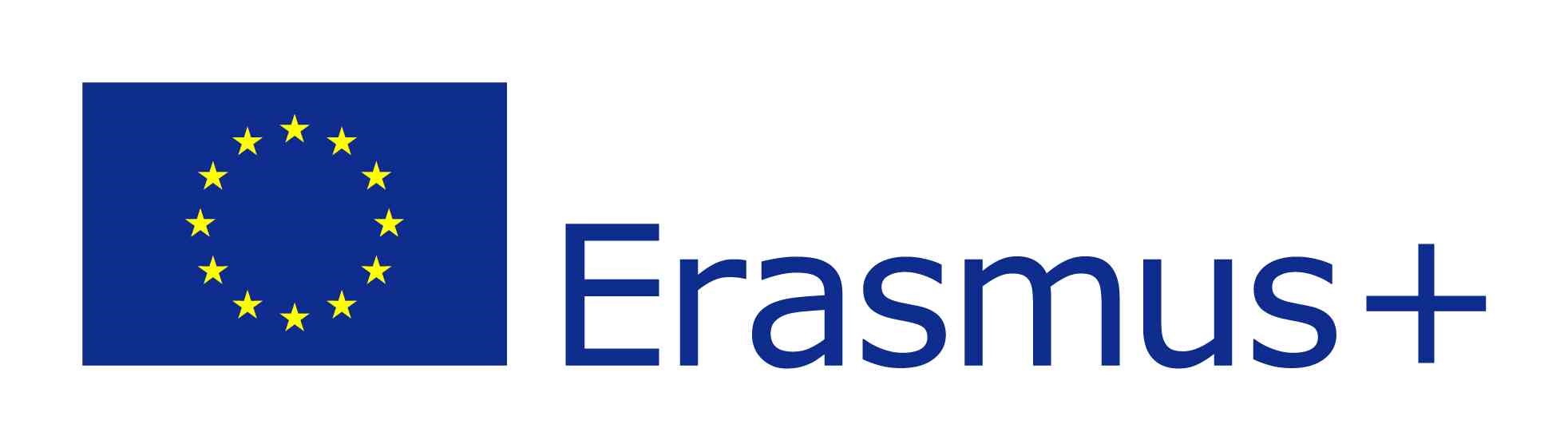 Śląska Wyższa Szkoła Medyczna w Katowicach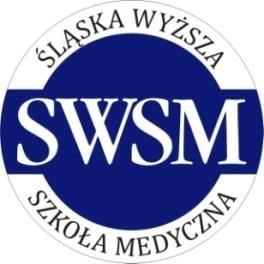 ul. Mickiewicza 29, 40-085 Katowicetel. (32) 207 27 00, fax (32) 207 27 05www.swsm.plKatowice, 15.02.2019 r. WARUNKI FINANSOWANIA WYJAZDÓW PRACOWNIKÓW W RAMACH  PROGRAMU ERASMUS + W ROKU AKADEMICKIM 2018/2019                            ZGODNIE Z UMOWĄ FINANSOWĄ 2019-1-PL01-KA103-064288Przyjmuje się następujące ogólne warunki finansowania wyjazdów pracowników w ramach Programu ERASMUS + w roku akademickim 2018/2019: Zgodnie z umową finansową nr 2019-1-PL01-KA103-064288 Śląska Wyższa Szkoła Medyczna w Katowicach będzie finansowała następujące mobilności:wyjazd pracownika w celach szkoleniowych (STT);wyjazd pracownika w celu prowadzenia zajęć dydaktycznych (STA)Dofinansowanie na wyjazdy pracowników ma charakter stypendium.Całkowita kwota dofinansowania jednego wyjazdu będzie zależna od:okresu pobytu w uczelni / instytucji przyjmującej, stanowiącego podstawę rozliczenia stypendium – koszty jednostkowe (określane z dokładnością do jednego dnia),kosztów podróży – koszty jednostkowe (wyrażane w Euro).Dofinansowanie  wyjazdów odbywa się w oparciu o stawki na poszczególne kraje i stawki ryczałtowe na podróż.Całkowita kwota wypłacanego stypendium nie będzie mogła przekroczyć kwoty wymienionej w umowie finansowej  2019-1-PL01-KA103-064288 dla projektu Programu ERASMUS +.W przypadku realizacji dwóch wyjazdów do tego samego kraju stawki za dzień/miesiąc powinny być równe.